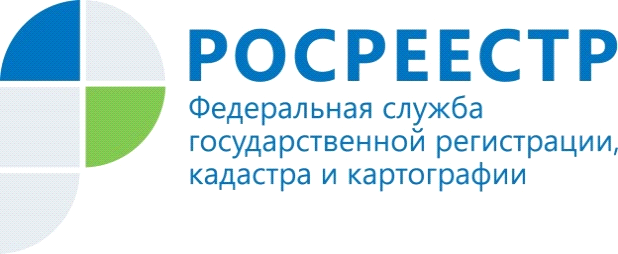 Управление Росреестра по Костромской области (далее – Управление) информирует, что за 7 месяцев 2017 года комиссией по рассмотрению споров о результатах определения кадастровой стоимости при Управлении (далее - Комиссия) было проведено 10 заседаний. Комиссией рассмотрено 275 заявлений о пересмотре кадастровой стоимости объектов недвижимости, из них 136 – от юридических лиц, 139 – от физических лиц. По результатам рассмотрения заявлений принято: 201 решение о пересмотре кадастровой стоимости в размере рыночной, 74 решения об отказе в пересмотре кадастровой стоимости.Информация о работе Комиссии размещается на официальном сайте Росреестра (https://rosreestr.ru) в региональном блоке (Костромская область) в разделе «Деятельность» подраздела «Кадастровая оценка» подраздела «Рассмотрение споров о результатах определения кадастровой стоимости» подраздела «Информация о работе комиссий по рассмотрению споров о результатах определения кадастровой стоимости».